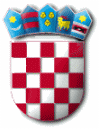 Na temelju članka 391. Zakona o vlasništvu i drugim stvarnim pravima („Narodne novine“ broj 91/96, 68/98, 137/99, 22/00, 73/00, 129/00, 114/01, 79/06, 141/06, 146/08, 38/09, 153/09, 143/12 i 152/14), članka 23. Odluke o uvjetima, načinu i postupku raspolaganja nekretninama u vlasništvu Općine Punat ("Službene novine Primorsko – goranske županije" broj 21/16, 27/16 i 11/17) raspisuje se JAVNI NATJEČAJza zakup građevinskog zemljišta u vlasništvu Općine PunatPREDMET NATJEČAJARaspisuje se natječaj za zakup sljedećih nekretnina u vlasništvu Općine Punat:OPIS NEKRETNINA KOJE SU PREDMET NATJEČAJANekretnina pod rednim brojem 1. predstavlja zemljište unutar granica neizgrađenog dijela građevinskog područja naselja Punat. Zemljište u naravi predstavlja uređeno zemljište koje se koristi u svrhu kampiranja. Zemljište se daje u zakup za potrebe kampova.Nekretnine pod rednim brojem od 2.-7. predstavljaju zemljište unutar granica neizgrađenog dijela građevinskog područja naselja Punat. Zemljište se daje u zakup za potrebe nautičke djelatnosti.OPĆI UVJETI NATJEČAJAPravo sudjelovanja na Natječaju imaju sve pravne i fizičke osobe koje ispunjavaju uvjete za sudjelovanje na Natječaju.Ponuditelji koji se natječu,  moraju po svim osnovama imati podmirene dospjele obveze prema Općini Punat do trenutka otvaranja ponuda.Ponuda za zakup nekretnine dostavlja se u zatvorenoj omotnici i obvezno sadrži:osnovne podatke o ponuditelju (ime i prezime, prebivalište za fizičke osobe/naziv tvrtke i sjedište pravne osobe, preslika osobne iskaznice ili podatke o registraciji za pravne osobe, OIB),redni broj nekretnine iz natječaja za koju se ponuditelj natječe te iznos (u kunama) koji ponuditelj nudi kao zakupninu,dokaz o uplati jamčevine,broj računa ponuditelja za povrat jamstvenog pologa.Ponuđeni iznos zakupnine ne može biti manji od iznosa navedenog u natječaju.Ponuditelji su dužni uplatiti jamstveni polog u visini od 10% od početne (natječajne) zakupnine u korist Proračuna Općine Punat na račun IBAN HR8724020061836000009 s pozivom na broj  68 5738 - OIB, s naznakom "Polog za sudjelovanje na javnom natječaju za zakup nekretnina".Uplaćeni polog uračunat će se najpovoljnijem ponuditelju u zakupninu, a ponuditelju koji ne uspije u natječaju uplaćeni polog vratiti će se u roku od 15 (petnaest) dana od dana izbora najboljeg ponuditelja. Mjerilo za odabir najpovoljnije ponude je najviši ponuđeni iznos zakupnine.Troškove solemnizacije ugovora o zakupu snosi najpovoljniji ponuditelj.Zemljišta koja su predmet natječaja daju se u zakup na razdoblje od 5 godina.ROKOVI 	Ponude se predaju neposredno na urudžbeni zapisnik ili putem pošte preporučenom pošiljkom, a krajnji rok za dostavu ponuda je 15 (petnaesti) dan od dana objave obavijesti o natječaju u „Novom listu“ do 15,00 sati neovisno o načinu dostave. Obavijest o raspisanom natječaju objavit će se u „Novom listu“ dana 18. veljače 2018. godine. Ponude koje pristignu 5. ožujka 2018. godine nakon 15,00 sati bez obzira na način dostave smatraju se zakašnjelima.Sve pristigle ponude temeljem ovog natječaja otvorit će Povjerenstvo za provedbu postupka javnog natječaja dana 7. ožujka 2018.godine u 12:00 sati u prostorijama Općine Punat. Ponude se dostavljaju u zatvorenoj omotnici s naznakom:«Ponuda za zakup nekretnina po javnom natječaju – NE OTVARATI»na adresu:OPĆINA PUNATPovjerenstvo za provedbu postupka javnog natječajaNovi put 251521 PunatSvaka dostavljena ponuda koja se odnosi na nekretnine izložene natječaju smatrat će se valjanom ukoliko sadrži sve tražene podatke i dokumentaciju te ukoliko je pravovremeno dostavljena.Nerazumljive, neodređene, nepotpune i nepravovremene ponude, kao i ponude u kojima je iznos ponuđene zakupnine niži od onog određenog u natječaju neće se razmatrati.Cjeloviti tekst natječaja objavljen je na internetskoj stranici Općine Punat  www.punat.hr i na oglasnoj ploči Općine Punat.Općina Punat zadržava pravo ne izabrati niti jednu ponudu, odnosno poništiti natječaj u cijelosti u svako doba bez obrazloženja.   OPĆINSKI NAČELNIK          Marinko Žic,v.r.R E P U B L I K A   H R V A T S K APRIMORSKO – GORANSKA ŽUPANIJAOPĆINA PUNATOPĆINSKI NAČELNIKKLASA: 372-03/18-01/2URBROJ: 2142-02-02/1-18-1Punat, 16. veljače 2018. godineRedni brojKatastarska česticaNamjena Površina Početna godišnja zakupnina u knIznos jamčevine u kn1.8728Građevinsko zemljište-kampovi303 m²6.060,00606,003.3596/4Građevinsko zemljište-nautička djelatnost93 m²2.790,00279,004.3596/2Građevinsko zemljište- nautička djelatnost 85 m²2.550,00255,005.3583/1Građevinsko zemljište- nautička djelatnost 90 m²2.700,00270,006.½ 3583/2Građevinsko zemljište- nautička djelatnost 54 m²1.620,00162,007.3583/3Građevinsko zemljište- nautička djelatnost 90 m²2.700,00270,00